BSC Procedure 02relating toProving Test Requirements for Central Volume Allocation Metering Systems1.	Reference is made to the Balancing and Settlement Code and in particular, to the definition of “BSC Procedure” in Section X, Annex X-1 thereof.2.	This is BSC Procedure 02  relating to Proving Test Requirements for Central Volume Allocation Metering Systems.3.	This BSC Procedure is effective from.4.	This BSC Procedure has been approved by the Panel.Intellectual Property Rights, Copyright and DisclaimerThe copyright and other intellectual property rights in this document are vested in  or appear with the consent of the copyright owner. These materials are made available for you for the purposes of your participation in the electricity industry. If you have an interest in the electricity industry, you may view, download, copy, distribute, modify, transmit, publish, sell or create derivative works (in whatever format) from this document or in other cases use for personal academic or other non-commercial purposes. All copyright and other proprietary notices contained in the document must be retained on any copy you make.All other rights of the copyright owner not expressly dealt with above are reserved.No representation, warranty or guarantee is made that the information in this document is accurate or complete. While care is taken in the collection and provision of this information,  Limited shall not be liable for any errors, omissions, misstatements or mistakes in any information or damages resulting from the use of this information or action taken in reliance on it.AMENDMENT RECORDCONTENTS55910101111121212141616182022242527293739434546485151525558611.	INTRODUCTION1.1	Purpose and Scope of the ProcedureThis BSCP defines the minimum requirements for the proving of new, and changes to existing, Metering Systems. In order to maintain the integrity of Settlement every Metering System is required to go through a full ‘end-to-end’ set of commissioning and Proving Tests when it is first registered for Settlement purposes in the Central Meter Registration Service (CMRS). Commissioning tests and Proving Tests do not necessarily have to be carried out on the same day, provided a reference Settlement Period is identified by the Meter Operator Agent (MOA) for the comparison between Meter Register data and that collected by the Central Data Collection Agent (CDCA) for the same Settlement Period. However, commissioning tests must be completed prior to carrying out a Proving Test, and all testing and sealing completed before the Effective From Date, except where a Supplier Volume Allocation (SVA) Metering System transfers to CVA under BSCP68 (see Section 1.5).This Balancing and Settlement Code Procedure (BSCP) differentiates between commissioning tests Proving Tests associated with CVA Metering Systems and defines the boundaries of each activity, as shown in Fig. 1. Commissioning tests, as defined in Code of Practice Four (CoP 4), are the minimum requirements necessary to establish that the Metering Equipment is accurately measuring and recording the energy (consumption or generation) in an Outstation at a Site.Whilst the general requirements for commissioning tests in relation to the various activities performed on CVA Metering Systems by the MOA which may, or may not, lead to a Proving Test being necessary, are covered in the table - Appendix 5: Table of Testing Requirements and Methods of Assurance of Settlement Data and associated Guidance Notes – any detail associated with those commissioning test requirements are out of scope of this procedure, and are not intended to replace the requirements of CoP4.In Fig. 1, the Metering System is bounded by a thin solid line, and the boundary for ‘commissioning’ by the MOA is shown as a dotted line – Box A.The purpose of a Proving Test is to establish the following:(a)	The Meter Technical Details (MTD) submitted by the MOA or Registrant to the CDCA to enable data collection are complete, accurate and correctly transferred to the CDCA instation;(b)	The CDCA is able to interrogate the Metering System Outstation and satisfactorily retrieve the relevant metered data in the required format; and(c)	Prove that a Meter register advance for a given Settlement Period is consistent with the metered data retrieved by the CDCA for that same Settlement Period.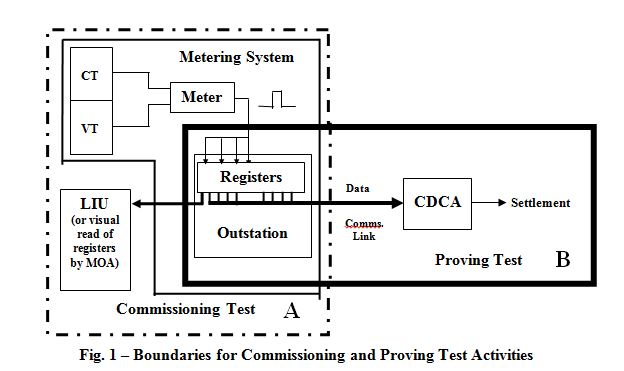 The boundary for a Proving Test, carried out by the CDCA in conjunction with  the MOA, is shown in Fig. 1 as a thick solid line – Box B.This procedure describes the process for determining the requirements for carrying out such Proving Tests or other agreed checks on CVA Metering Systems. This procedure also describes the activities involved in carrying out Proving Tests, and any additional checks that may be required either at the same time as, or in place of, a Proving Test.NOTE:	MOAs and CDCA should ensure that all recorded readings associated with commissioning and Proving Tests, in accordance with this procedure, are defined in MWh.Proving Tests or other agreed checks must use the MTD submitted to the CDCA by the Registrant or MOA in accordance with BSCP20, either via form BSCP20/4.3 ‘Registration of Meter Technical Details’ or the CDCA-I003 ‘Meter Technical Details’. The MOA and CDCA shall not use MTD which are provided by any other method as the basis for a Proving Test or other agreed check.1.1.1	This procedure covers situations where the Registrant or MOA is proposing to:(a)	Install new, or additions to existing Metering Systems;(b)	Remove and / or replace Meters and / or Outstations;(c)	Reprogram Meters and / or Outstations; and()	Change the registration of a Metering System from a Supplier Metering Registration Service (SMRS) to the Central Metering Registration Service (CMRS), i.e. a SVA Metering System becomes a CVA Metering System.Some scenarios will not require a Proving Test to be carried out. Simple comparison checks may be adequate in some circumstances by agreement between the MOA and the CDCA using other relevant metered data from the Metering System collected by the CDCA. Where comparison checks are deemed acceptable the evaluation must take into account the overall integrity of Settlement. These comparison checks will largely be dependent on the degree of duplication within each Metering System.Other scenarios that are not covered by this procedure may require commissioning and / or a limited degree of Proving Tests. In these cases the MOA should consult with the CDCA and / or BSCCo (), as appropriate, to agree the scope of testing required. Form BSCP02/4.1 should be used to confirm any agreements between the MOA and CDCA.1.1.2	This procedure specifically excludes the requirement for Proving Tests or additional checks for Metering Systems registered in SMRS (these are covered in ).1.1.3	Proving Tests or additional checks are not required for:(a)	Change of Registrant – since there is no impact on the physical Metering System or associated parameters (unless PINs are changed) - this activity is then covered under reprogramming of Meters / Outstations;(b)	Change of Data Collector – except where there is a transfer of Metering System registration from SMRS to CMRS - since there is only one BSC Agent acting as a Data Collector (CDCA) for CVA Metering Systems.(c)	Change of Meter Operator Agent – since this only requires a registration change by the Registrant, in accordance with BSCP20;1.2	Objectives(a)	Every new Metering System must go through a full end-to-end set of commissioning and Proving Tests before its registration becomes effective for Settlement purposes, although not necessarily on the same day, provided a reference Period is identified by the MOA for the comparison between Meter Register data and that collected by the CDCA for the same Settlement Period. However, all commissioning tests must be completed prior to carrying out a Proving Test, and all testing must be completed prior to the Effective From Date.(b)	Once Proving Tests are complete, any work on the Metering System must be carried out in such a way as to maintain the integrity of the data entering Settlement and with the prior approval of the CDCA, except in cases of emergency.(c)	Simplified commissioning and Proving Tests may be employed following subsequent work on a Metering System, with agreement of the CDCA / BSCCo provided the integrity of Settlement data can be shown to be maintained.(d)	Where a component part of the Metering System being worked on is fully duplicated, and the duplicate item remains intact, i.e. is not physically changed in any way, then the Proving Tests may be carried out by comparison between the duplicate parts of the Metering System during a complete Settlement Period. In such scenarios the CVA MOA shall submit the Proving Test form to the CDCA. For the avoidance of doubt, where the relevant Section of the BSCP requires a Proving Test form to be submitted and the Proving Test is carried out by a simple dial up, the CVA MOA shall submit the Proving Test form to the CDCA (i.e. Section 3.7 in relation to Ref 14 of Section 5.2.6 for reprogramming an Outstation at system level).(e)	For non-duplicated items acceptable Proving Tests will be required.1.3	Main Users of the Procedures and their ResponsibilitiesThis procedure should be used by:(a)	CDCA to liaise with MOA in determining requirements, timing and carrying out a Proving Test or comparison checks, and, in conjunction with the MOA, to provide confirmation of a successful Proving Test; and to notify Registrant of the result of a Proving Test.(b)	MOA to confirm to the CDCA that the Metering Equipment is fully installed and commissioned, to liaise with the CDCA in determining requirements of a Proving Test or comparison checks, timing of such tests, and, in conjunction with the CDCA, to provide confirmation of a successful Proving Test;(c)	MOA to perform a risk assessment, where necessary;(d)	Registrant to receive results of Proving Test; and(e)	BSCCo in conjunction with CDCA, to agree the scope of testing required with MOA for scenarios not described in this BSCP, and to agree simplified commissioning and Proving Tests where appropriate.1.4	Risk AssessmentWhere full end-to-end Proving Tests are not considered to be necessary, as defined in Section 5: ‘Table of Testing Requirements and Methods of Assurance of Settlement Data’, a risk assessment should be carried out to confirm that any reduction in testing will not involve any tangible risk to the accuracy of the Settlement process.The risk assessment should include the following requirements:(i)	Confirmation that the combined commissioning and Proving Test(s) will provide a high level of assurance that the changes that have been carried out to the Metering System(s) are correct, the Metering System is functioning correctly and is compliant with the relevant Metering Code of Practice;(ii)	The communications equipment is installed and operating correctly;(iii)	The changes resulting from a modification to the MTDs have been correctly applied by the CDCA; and(iv)	Any components of the Metering System not directly affected, but which interface with any physical changes being made, or could indirectly be disturbed by the physical changes, are fully tested to provide a high level of assurance that all aspects of the Metering System are functioning correctly.The risk assessment should be developed from the pretext that full commissioning and Proving Tests are always necessary. Individual elements of these tests should then be considered on the basis of the level of assurance they provide in the end-to-end testing process. Where each testing element is assessed as not providing any additional assurance or the required level of assurance is provided by other functional tests, the MOA must state why these tests are not necessary in the risk assessment.In all situations the MOA shall take a risk adverse stance and shall carry out any tests where there is doubt about the need to do so. The MOA should always support the CDCA in proving that the central systems are processing metered data correctly.1.5	Key MilestonesThe key milestones in this procedure are:For new Metering Systems / additions to Metering Systems - satisfactory completion of Commissioning Tests and Proving Tests at least 8 WD prior to the Effective From Date, as registered in accordance with BSCP20;For existing commissioned and proven Metering Systems in SMRS which are being transferred into CMRS – satisfactory completion of CVA Proving Tests within 5 WD of the Effective From Date;For all other work – as soon as practicable, recognising the importance of maintaining integrity of Settlement data.1.6	Balancing and Settlement Code ProvisionThis BSCP should be read in conjunction with the Code and in particular Section L. This BSCP has been produced in accordance with the provisions of the Code. In the event of an inconsistency between the provisions of this BSCP and the Code, the provisions of the Code shall prevail.1.7	Associated BSC Procedures2.	ACRONYMS AND DEFINITIONS2.1	List of AcronymsThe terms used in this BSCP are defined as follows:2.2	List of DefinitionsFor the purpose of this Balancing and Settlement Code Procedure –Full definitions of the acronyms in Section 2.1 are, where appropriate, included in the Balancing and Settlement Code.3.	INTERFACE AND TIMETABLE INFORMATION3.1	Proving Test Requirements for New Installations3.2	Proving Test Requirements for Extension to Existing Installation3.3	Proving Test Requirements where a Metering System Registration is transferred from SMRS to CMRSNOTE:  For Metering Systems installed to CoP 3 or below, alternative Proving Test methods and timescales may be more appropriate. Any alternatives shall be agreed with the CDCA beforehand, using BSCP02 / 4.1.3.4	Proving Test Requirements where a Meter has been Replaced with a Different Meter3.5	Proving Test Requirements where a Outstation has been Replaced by Same Type3.6	Proving Test Requirements where a Outstation has been Replaced by Different Type3.7	Proving Test Requirements where a Outstation has been Reprogrammed(i)	at Channel Level(ii)	at System Level4	APPENDICESThe following forms and table should be used in conjunction with Section 3: Interface and Timetable Information.FormsBSCP02/4.1:	Confirmation of Discussion / Testing Requirements with CDCAForm 4.1 should be used whenever a method of assurance is proposed which deviates from the methods defined in the BSCP.BSCP02/4.2:	Metering System Commissioning Test Recorda – Dial Advance Tests (Primary Outstation)b – Dial Advance Tests (Secondary Outstation)Form 4.2 is included within this BSCP in recognition that a dial advance record is required as part of the full ‘end-to-end’ commissioning and Proving Tests required on a new installation. The form ensures consistency of record keeping.BSCP02/4.3:	Metering System Proving Test RecordForm 4.3 should be used to record and sign-off all Proving Tests which are carried out. Information recorded in Form 4.2 as part of the commissioning process may be used to populate the fields in Form 4.3.BSCP02/4.4:	Confirmation of Installation of Metering Equipment (including Extension or Modification of Metering System)Form 4.4 is the official certificate provided by the MOA, on behalf of the Registrant, that the Metering System has been installed and commissioned in accordance with the Meter Technical Details forwarded to the CDCA.BSCP02/4.5:	Risk AssessmentForm 4.5 should be used by the MOA to identify the proposed work to be carried out, the component parts of the Metering System involved, the potential risks and impact of that work on data quality, and the controls employed to mitigate against those risks.BSCP02/4.1 - Confirmation of Discussion / Testing Requirements with CDCASite:  ____________________________________________	MSID:  ______________confirms that the Proving Test requirements for the Metering System(s) at the above location, and required for Settlement purposes, have been discussed between the MOA and CDCA. The result of those discussions and the testing requirements are listed below.Location of Metering SystemDetail of Testing RequirementsConfirmed by CDCABSCP02/4.2a - Metering System COMMISSIONING Test RecordA	Dial Advance TestsThe purpose of this test is to ensure that UPI and dial values set in the Outstation(s) align with the meter. All additional commissioning tests required by CoP4 will have been completed.Dial advance tests should then be performed under conditions of injection test where appropriate.  In order to achieve sufficient resolution, dial advances equivalent to operating the Meter at rated voltage and current for at least 10 minutes should be achieved.Site:  _______________________________________		MSID:  ______________Commissioning Test Date:  _________________________A.1	Primary (or main Meter if integral) Outstation – for first 16 sTo be completed by on-site Meter Operator Agent personnel at time of testBSCP02/4.2a (Cont’d)A.1	Primary Outstation (or main Meter if integral) – for 32  OutstationsSITE:  ______________________________________________		MSID: _______________Commissioning Test Date: ____________________To be completed by on-site Meter Operator Agent personnel at time of test*	This column is for use by the MOA to confirm that the Meter is functioning correctly. It is not an accuracy test. The value may differ from the Meter advance for a number of reasons, e.g. Meter compensation, changes in load when carried out against prevailing load conditions, or the method of estimating the injected energy.BSCP02/4.2bA.2	Secondary (or check Meter if integral) Outstation – for first 16 s SITE:  _______________________________________________	MSID: _______________Commissioning Test Date: ___________________________To be completed by on-site Meter Operator Agent personnel at time of test BSCP02/4.2b (Cont’d)A 2    Secondary (or check Meter if integral) Outstation – for 32 sSITE:  ___________________________________________________		MSID: _______________Commissioning Test Date: _________________________To be completed by on-site Meter Operator Agent personnel at time of test *	This column is for use by the MOA to confirm that the Meter is functioning correctly. It is not an accuracy test. The value may differ from the Meter advance for a number of reasons, e.g. Meter compensation, changes in load when carried out against prevailing load conditions, or the method of estimating the injected energy.BSCP02/4.3 - Metering System PROVING Test RecordSITE: _________________________________________________________           MSID: ___________Complete the tables below for a selected demand period, all s must be driven to a count of at least 100 pulses.For use with 16  Outstations* Delete as appropriateBSCP02/4.3 (cont’d)For use with 32  Outstations	MSID: _____________* Delete as appropriateMOA must state the units of Demand and Meter Advance data (e.g. MW/MWh)MOA completes Outstation data.	 CDCA completes Settlement Instation data.Signed for CDCA1 Where the commissioning and Proving Tests are not carried out at the same time, the recorded values in the Local Interrogation Unit (LIU) at the time of commissioning may be substituted for the Proving Test provided the same Settlement Period data is collected and compared by the CDCA.BSCP02/4.4 - Confirmation of Installation of Metering Equipment (Including Extension or Modification to Metering Systems)Details of Registrant and Meter Operator Agentconfirm that as at ............... hours on ......../......../........ the Metering System required for the purposes of the Code is fully installed, commissioned and operational at the site detailed below.Location of Metering SystemBSCP02/4.5 - Risk Assessment	Page 1 of 2Metering Equipment DetailsSite: _________________________________________________	         MSID: ___________Circuit(s):  _____________	________________	_________________	________________Details of work to be carried out:Details of proposed Proving Test:___________________________________________________________________________BSCP02/4.5 (Cont’d)	Page  2 of 2Existing Control Measures:Additional Information:CDCA Comments:Signed for CDCA5.	Table of Testing Requirements and Methods of Assurance of Settlement Data5.1	New Metering Systems / Additions to Metering SystemsNOTE:	*Reference to ‘Non-Duplicate System’ and ‘Duplicate System’ relates to the specific requirement of a Code of Practice, i.e. CoP 1 requires installation of ‘duplicate’ Outstations, whereas CoP 2 requires only one Outstation, but has a limit for storage of data of 100MW Aggregated Circuit Capacity, and is therefore ‘non-duplicate’.5.2	Work Affecting Existing MetersNOTE:	*Reference to ‘Non-Duplicate System’ and ‘Duplicate System’ relates to the specific requirement of a Code of Practice, i.e. CoP 1 requires installation of ‘duplicate’ Outstations, whereas CoP 2 requires only one Outstation, but has a limit for storage of data of 100MW Aggregated Circuit Capacity, and is therefore ‘non-duplicate’.5.3	Work Affecting Existing OutstationsNOTE:	*Reference to ‘Non-Duplicate System’ and ‘Duplicate System’ relates to the specific requirement of a Code of Practice, i.e. CoP 1 requires installation of ‘duplicate’ Outstations, whereas CoP 2 requires only one Outstation, but has a limit for storage of data of 100MW Aggregated Circuit Capacity, and is therefore ‘non-duplicate’.5.4	Other ActivitiesNOTE:	*Reference to ‘Non-Duplicate System’ and ‘Duplicate System’ relates to the specific requirement of a Code of Practice, i.e. CoP 1 requires installation of ‘duplicate’ Outstations, whereas CoP 2 requires only one Outstation, but has a limit for storage of data of 100MW Aggregated Circuit Capacity, and is therefore ‘non-duplicate’.5.5	Guidance Notes1.	Where commissioning is required, it must always be done before any Proving Tests that may be required.2.	Where two or more activities are undertaken simultaneously, then commissioning and Proving Tests will be carried out to the highest of the applicable requirements, e.g. where a Meter with integral Outstation is changed then it is necessary to carry out a Proving Test.3.	Data used in commissioning can be used for proving at a later date (subject to Outstation data retention).4.	Any deviations or exceptions to the requirements in Section 5 must be agreed between the MOA, the CDCA and BSCCo as appropriate.5.	Where comparison tests against prevailing load are required and it is not practical to do so, then a secondary injection test shall be substituted.6.	A risk assessment and method statement shall be carried out by MOA/CDCA where identified in Section 5.7.	When reprogramming an Outstation at channel level, for non-duplicate systems, an injection test is required on all channels. For duplicate systems, where it is necessary to reprogram both Outstations, an injection test is required for those channels changed, for other channels, a comparison test is carried out on a half hour period after reprogramming the first Outstation, then, after waiting a further half hour, the second Outstation may be reprogrammed and the comparison test repeated for the second Outstation.8.	The requirements given in this table are the minimum acceptable to confirm that the quality of data in the Settlements system is maintained.  More onerous tests may be carried out at the discretion of the MOA or where the risk assessment indicates.Timescales1.	For new Metering Systems, or new circuits added to existing systems, the commissioning and Proving Tests shall be carried out before the Effective From Date, in accordance with the timescales laid down in this BSCP and BSCP20.2.	For all other work on the Metering Equipment the commissioning and Proving Tests should be carried out as soon as reasonably practicable, considering the requirement for accurate data in the Settlements system.Balancing and Settlement CodeBSC PROCEDUREProving Test Requirements for Central Volume Allocation Metering SystemsBSCP02Date: VersionDateDescription of ChangesChanges IncludedMods/ Panel/ Committee Refs1.024/06/03Designated VersionCP821-2.030/06/04Change Proposals for the CVA Programme June 04 ReleaseCP854, CP940ISG/40/0033.023/02/05CVA Programme Feb 05 ReleaseBETTA 6.3, CP1049, CP1091ISG/42/003ISG/46/0024.028/06/06June 06 ReleaseP190ISG/64/0015.028/02/08February 08 ReleaseCP1201ISG81/01SVG81/016.026/06/08June 08 ReleaseCP1223SVG84/02ISG84/01TDC109/01PAB84/117.003/11/11November 11 ReleaseCP1346ISG124/018.022/02/18February 2018 ReleaseCP1491ISG197/06BSCP06CVA Meter Operations for Metering Systems Registered in CMRSBSCP20Registration of Metering Systems for Central Volume AllocationBSCP25Registration of Transmission System Boundary Points, Grid Supply Points, GSP Groups and Distribution System Connection PointsBSCP38AuthorisationsBSCP68Transfer of Registration of Metering Systems between CMRS and SMRSBSCCoBalancing and Settlement Code Company LimitedBSCPBalancing and Settlement Code ProcedureCDCACentral Data Collection AgentCMRSCentral Meter Registration ServiceCoPCode of PracticeCRACentral Registration Agent CTCurrent TransformerCVACentral Volume AllocationGSPGrid Supply PointLIULocal Interrogation UnitMOAMeter Operator AgentMSIDMetering System IdentifierMSNMeter Serial NumberMTDMeter Technical DetailsMWhMega-Watt hoursSMRSSupplier Meter Registration ServiceSDSettlement DaySVASupplier Volume AllocationUPIUnits per ImpulseVTVoltage TransformerWDWorking Daycalibrationmeansthe procedure whereby the relevant errors of any item of Metering Equipment are determined.(a)	Periodic calibration of Class 0.2S Active Energy Meters shall be performed in a laboratory or test house (including any manufacturers works.commissioningmeansactivities carried out by the MOA to ensure that the accurate measured data is available at the Meter Register(s) and Outstation(s), as described in CoP4.Proving Testmeanswith respect to a CVA Metering System, a Proving Test will confirm that the stored metered data associated with the energy imported to, or exported from the Total System (including System Connection Points), or alternatively provided by supply injection, and derived from a fully commissioned and BSC compliant Metering System at a Site, can be satisfactorily transferred via a suitable communications link to, and correctly recorded by, the Central Data Collection Agent systems.Meter reprogrammingmeansadjustment to the Meter to change Current Transformer (CT) and / or Voltage Transformer (VT) ratios, pulse values, and CT / VT or power transformer compensation, etc.simple dial upmeansa communication check carried out by the CDCA to confirm that an instation can collect data from an Outstation. No further validation of this data is required.REFWHENACTIONFROMTOINFORMATION REQUIREDMETHOD3.1.1At least 15 WD prior to Effective From DateAdvise CDCA of the date commissioning will be completed and the proposed date for Proving Test. MOACDCAProposed Proving Test dateNOTE: The Proving Test date must be at least 8 WD prior to the Effective From Date and after the Metering Equipment has been fully commissioned.Fax / Email3.1.2Prior to 3.1.3 and completion of Proving TestCarry out commissioning tests in accordance with CoP 4MOABSCP02 / 4.2(a) & BSCP02 / 4.2(b): Metering System Commissioning Test Record3.1.3Before or in the same time period as 3.1.6Confirm that the Metering System has been installed, commissioned in accordance with CoP 4, and is operating satisfactorily in accordance with the relevant Code of Practice.MOACDCABSCP02/4.4: Confirmation of Installation of Metering EquipmentFax / Email / LetterSend commissioning test  records to CDCABSCP02 / 4.2(a) & BSCP02 / 4.2(b): Metering System Commissioning Test Record3.1.4On date agreed in 3.1.1Carry out Proving Tests in accordance with Section 5 – Ref. 1 in section 5.1 MOA /CDCABSCP20 / 4.3: Registration of Meter Technical Details(CDCA-I003 Meter Technical Details)NOTE: A Proving Test or other agreed check shall not be considered successful unless it is carried out using MTD submitted in this format.Fax / Email / Post3.1.5On day of Proving TestLiaise with CDCA to confirm that half-hourly data is correct.MOACDCAPhone3.1.6Within 3 WD of completion of Proving TestSend completed form BSCP02/4.3MOACDCABSCP02/4.3: Metering System Proving Test Record.NOTE: Form must be signed by an Authorised Person registered in accordance with BSCP38/5.3.Fax / Email3.1.7Within 1 WD of 3.1.6Confirm results of Proving Test. Where it is unsuccessful agree measures to rectify problem and return to 3.1.3.CDCARegistrantMOABSCP02/4.3: Metering System Proving Test Record.Fax / EmailREFWHENACTIONFROMTOINFORMATION REQUIREDMETHOD3.2.1At least 15 WD prior to Effective From DateAdvise CDCA of the date commissioning of additional Metering Equipment will be completed and the proposed date for Proving Test.MOACDCAProposed Proving Test dateNOTE: The Proving Test date must be at least 8 WD prior to the Effective From Date and after the Metering Equipment has been fully commissioned.Fax / Email3.2.2Prior to 3.2.3 and completion of Proving TestCarry out commissioning tests in accordance with CoP 4MOABSCP02 / 4.2(a) & BSCP02 / 4.2(b): Metering System Commissioning Test Record3.2.3Before or on the same day as in 3.2.6Confirm that the Metering System has been installed, commissioned in accordance with CoP 4, and is operating satisfactorily in accordance with the relevant Code of Practice.MOACDCABSCP02/4.4: Confirmation of Installation of additional Metering EquipmentFax / Email / LetterSend commissioning test records to CDCA.BSCP02 / 4.2(a) & BSCP02 / 4.2(b): Metering System Commissioning Test Record3.2.4On date agreed in 3.2.1Carry out Proving Tests in accordance with Section 5 – Ref. 2 in section 5.1.MOA /CDCABSCP20 / 4.3: Registration of Meter Technical Details(CDCA-I003 Meter Technical Details)NOTE: A Proving Test or other agreed check shall not be considered successful unless it is carried out using MTD submitted in this format.Fax / Email / Post3.2.5On day of Proving TestLiaise with CDCA to confirm that half-hourly data is correct.MOACDCAPhone3.2.6Within 3 WD of completion of Proving TestSend completed form BSCP02/4.3.MOACDCABSCP02/4.3: Metering System Proving Test Record.NOTE: Form must be signed by an Authorised Person registered for purpose in accordance with BSCP38/5.3.Fax / Email - followed by postal delivery of original3.2.7Within 1 WD of 3.2.6Confirm results of Proving Test. Where it is unsuccessful agree measures to rectify problem and return to 3.2.3.CDCARegistrantMOABSCP02/4.3: Metering System Proving Test Record.Fax / EmailREFWHENACTIONFROMTOINFORMATION REQUIREDMETHOD3.3.1Within 5 WD prior to the Effective From DateAssess whether the Metering System is operating satisfactorily in accordance with the relevant Code of Practice. MOACommissioning records and calibration certificates and any onsite checks3.3.2As in 3.3.1Agree date for Proving TestMOACDCAProposed Proving Test datePhone3.3.3Before or on the same day as in 3.3.6Confirm that the Metering System is operating satisfactorily in accordance with the relevant Code of Practice.MOACDCABSCP02/4.4: Confirmation of Installation of Metering EquipmentFax/ Letter3.3.4On date agreed in 3.3.2 and within 5 WD after Effective From dateCarry out Proving Tests in accordance with Section 5 Ref. 27 in section 5.4.MOA /CDCABSCP20/4.3: Registration of Meter Technical Details(CDCA-I003 Meter Technical Details)NOTE: A Proving Test or other agreed check shall not be considered successful unless it is carried out using MTD submitted in this format.Fax / Email / Post3.3.5On day of Proving TestLiaise with CDCA to confirm that half-hourly data is correct.MOACDCAPhone3.3.6Within 3 WD of completion of Proving TestSend completed form BSCP02/4.3NOTE: CDCA may provide initial information to MOA to allow this process to start, e.g. where Proving Test is by comparison of data in the CDCA system with the data collected by a SVA data collector.MOACDCABSCP02/4.3: Metering System Proving Test Record.NOTE: Form must be signed by an Authorised Person, registered for purpose, in accordance with BSCP38/5.3.Fax/ Email3.3.7Within 1 WD of 3.3.6Confirm results of Proving Test. Where it is unsuccessful agree measures to rectify problem and return to 3.3.3.CDCARegistrantMOABSCP02/4.3: Metering System Proving Test Record.Fax/ EmailREFWHENACTIONFROMTOINFORMATION REQUIREDMETHOD3.4.1Immediately on replacing the MeterCarry out commissioning tests in accordance with CoP 4MOABSCP02/4.2(a) & BSCP02/4.2(b): Metering System Commissioning Test Record3.4.2Within 1 WD of 3.4.1Advise CDCA of the date commissioning will be completed and the proposed date for Proving Test.Proving Test to be as soon as practicable following, but within 5 WD of, 3.4.1MOACDCAProposed Proving Test dateNOTE: The Proving Test date must be after the Metering Equipment has been fully commissioned.Fax/ Email3.4.3Before or on the same day as in 3.4.6Confirm that the Meter has been installed, commissioned in accordance with CoP 4, and is operating satisfactorily in accordance with the relevant Code of Practice.MOACDCABSCP02/4.4: Confirmation of Installation of Metering EquipmentFax/ EmailSend commissioning test records to CDCABSCP02/4.2(a) & BSCP02/4.2(b): Metering System Commissioning Test Record3.4.4On date agreed in3.4.2Carry out Proving Tests in accordance with Section 5 Ref. 6 in section 5.2CDCA/ MOABSCP20/4.3: Registration of Meter Technical Details(CDCA-I003 Meter Technical Details)NOTE: A Proving Test or other agreed check shall not be considered successful unless it is carried out using MTD submitted in this format.Fax / Email / Post3.4.5On day of Proving TestLiaise with CDCA to confirm that half-hourly data is correct.MOACDCAPhone3.4.6Within 3 WD of completion of Proving TestSend completed form BSCP02/4.3NOTE: CDCA may provide initial information to MOA to allow this process to start, e.g. where Proving Test is by comparison of data in the CDCA systemMOACDCABSCP02/4.3: Metering System Proving Test Record.NOTE: Form must be signed by an Authorised Person registered in accordance with BSCP38/5.3.Fax / Email3.4.7Within 1 WD of 3.4.6Confirm results of Proving Test. Where it is unsuccessful agree measures to rectify problem and return to 3.4.3.CDCARegistrantMOABSCP02/4.3: Metering System Proving Test Record.Fax / EmailREFWHENACTIONFROMTOINFORMATION REQUIREDMETHOD3.5.1Immediately on replacing OutstationCarry out commissioning tests in accordance with CoP 4MOABSCP02/4.2(a) & BSCP02/4.2(b): Metering System Commissioning Test Record3.5.2Immediately on replacing OutstationAdvise CDCA that the replacement Outstation has been commissioned and agree date when the dial-up checks can be carried out. The dial-up check should be carried out as soon as practicable following, but within 5 WD of, 3.5.1MOACDCANOTE: The dial-up checks must be carried out after the Metering Equipment has been fully commissioned.Fax/ Email3.5.3Within 3WD of 3.5.1Confirm that the Outstation has been installed, commissioned in accordance with CoP4, and is operating satisfactorily in accordance with the relevant Code of Practice.MOACDCABSCP02/4.4: Confirmation of Installation of Metering EquipmentFax/ EmailSend commissioning test records to CDCA.BSCP02/4.2(a) & BSCP02/4.2(b): Metering System Commissioning Test Record3.5.4On date agreed in 3.5.2Carry out dial-up checks in accordance with Section 5 Ref. 11 in section 5.3CDCA3.5.5Within 1 WD of 3.5.4Confirm results of dial-up checks to MOA. Where test are unsuccessful agree actions to rectify problem and retest.CDCAMOAConfirmation of successful dial-up Fax/ EmailREFWHENACTIONFROMTOINFORMATION REQUIREDMETHOD3.6.1Immediately on replacing OutstationCarry out commissioning tests in accordance with CoP 4MOABSCP02/4.2(a) & BSCP02/4.2(b): Metering System Commissioning Test Record3.6.2At 3.6.1 or within 1 WD of 3.6.1Advise CDCA of the date commissioning of replacement Outstation will be completed, and the date when Proving Tests can be carried out.Proving Test to be as soon as practicable following, but within 5 WD of, 3.6.1MOACDCAProposed date of Proving TestsNOTE: The Proving Tests must be carried out after the Metering Equipment has been fully commissioned.Fax/ Email3.6.3Before or on the same day as in 3.6.6Confirm that the Outstation has been installed, commissioned in accordance with CoP 4, and is operating satisfactorily in accordance with the relevant Code of Practice.MOACDCABSCP02/4.4: Confirmation of Installation of Metering EquipmentFax/ Email Send commissioning test records to CDCABSCP02/4.2(a) & BSCP02/4.2(b): Metering System Commissioning Test Record3.6.4On date agreed in 3.6.2Carry out Proving Tests in accordance with Section 5 Ref. 12 in section 5.3CDCA /MOA BSCP20/4.3: Registration of Meter Technical Details(CDCA-I003 Meter Technical Details)NOTE: A Proving Test or other agreed check shall not be considered successful unless it is carried out using MTD submitted in this format.Fax / Email / Post3.6.5On day of Proving TestLiaise with CDCA to confirm that half-hourly data is correct.MOACDCABSCP02/4.3: Metering System Proving Test Record.Fax3.6.6Within 3 WD of completion of Proving TestSend completed form BSCP02/4.3NOTE: CDCA may provide initial information to MOA to allow this process to start, e.g. where Proving Test is by comparison of data in the CDCA systemMOACDCABSCP02/4.3: Metering System Proving Test Record.NOTE: Form must be signed by an Authorised Person, registered for purpose, in accordance with BSCP38/5.3.Fax - followed by postal delivery of original3.6.7Within 1 WD of 3.6.6Confirm results of Proving Test. Where it is unsuccessful agree measures to rectify problem and return to 3.6.3.CDCARegistrantMOABSCP02/4.3: Metering System Proving Test Record.Fax/ EmailREFWHENACTIONFROMTOINFORMATION REQUIREDMETHOD3.7.1On identifying reprogramming of Outstation is requiredNotify CDCA of intended work and date when to be carried out. Advise CDCA of proposed date for Proving Tests.Proving Test to be carried out within 5 WD of completing reprogramming of OutstationMOACDCAProposed date for Proving Tests.NOTE: The Proving Tests must be carried out after the Metering Equipment has been fully commissioned.Fax/Email3.7.2Immediately on reprogramming OutstationCarry out commissioning tests in accordance with CoP 4.MOABSCP02/4.2(a) & BSCP02/4.2(b): Metering System Commissioning Test Record3.7.3Before or on the same day as in 3.7.6Confirm that work is completed and fully commissioned MOACDCABSCP02/4.4: Confirmation of Installation of Metering EquipmentFax/ EmailSend commissioning test records to CDCABSCP02/4.2(a) & BSCP02/4.2(b): Metering System Commissioning Test Record3.7.4On date agreed in 3.7.1Carry out Proving Tests in accordance with Section 5 Ref. 13 in section 5.3 (for Channel level); andRef. 14 in section 5.3 (for System level)CDCA /MOABSCP20/4.3: Registration of Meter Technical Details(CDCA-I003 Meter Technical Details)NOTE: A Proving Test or other agreed check shall not be considered successful unless it is carried out using MTD submitted in this format.Fax / Email / Post3.7.5On day of Proving TestLiaise with CDCA to confirm that half-hourly data is correct.MOACDCAPhone3.7.6Within 3 WD of completion of Proving TestSend completed form BSCP02/4.3MOACDCABSCP02/4.3: Metering System Proving Test Record.NOTE: Form must be signed by an Authorised Person, registered for purpose, in accordance with BSCP38/5.3.Fax - followed by postal delivery of original3.7.7Within 1 WD of 3.7.6Confirm results of Proving Test. Where it is unsuccessful agree measures to rectify problem and return to 3.7.3.CDCARegistrantMOABSCP02/4.3: Metering System Proving Test Record.Fax/ EmailTo: CDCADate Sent:     _____________________Date Sent:     _____________________From: Participant DetailsFrom: Participant DetailsFrom: Participant DetailsMOA ID:         ______________________Name of Sender:   ________________________Name of Sender:   ________________________Contact email address:   ____________________________________________________Contact email address:   ____________________________________________________Contact email address:   ____________________________________________________Our Ref:       ________________________Contact Tel. No.   __________________Contact Tel. No.   __________________Name of Authorised Signatory:     __________________________________________Name of Authorised Signatory:     __________________________________________Name of Authorised Signatory:     __________________________________________Authorised Signature:   __________________________Authorised Signature:   __________________________Password:    _______________Name of CDCA OperatorOS Grid Reference:      GSP Reference:           (if applicable)                    MSID:Site Name:       ________________________________________________Site Name:       ________________________________________________Site Name:       ________________________________________________Site Name:       ________________________________________________Site Address:   __________________________________________________________.Site Address:   __________________________________________________________.Site Address:   __________________________________________________________.Site Address:   __________________________________________________________.                        __________________________________________________________                        __________________________________________________________                        __________________________________________________________                        __________________________________________________________Date:     __________________Name:     __________________________________________Name:     __________________________________________Signature:   _________________________________To: CDCADate Sent:     _____________________Date Sent:     _____________________From: Participant DetailsFrom: Participant DetailsFrom: Participant DetailsMOA ID:         ______________________Name of Sender:   ________________________Name of Sender:   ________________________Contact email address:   ____________________________________________________Contact email address:   ____________________________________________________Contact email address:   ____________________________________________________Our Ref:       ________________________Contact Tel. No.   __________________Contact Tel. No.   __________________Name of Authorised Signatory:     __________________________________________Name of Authorised Signatory:     __________________________________________Name of Authorised Signatory:     __________________________________________Authorised Signature:   __________________________Authorised Signature:   __________________________Password:    _______________Primary Outstation (if separate from Meter)Secondary Outstation (if separate from Meter)Check UPI values in Outstation align with the meters.Check dial values in Outstation align with the meters.ChEstimated Energy Injected /Prevailing Load *Meter dial valuesMWh / MVARhMeter dial valuesMWh / MVARhMeter dial valuesMWh / MVARhMeter dial valuesMWh / MVARhMeter dial valuesMWh / MVARhOutstation dial values (for Installations with separate Meters and Outstations)MWh / MVARhOutstation dial values (for Installations with separate Meters and Outstations)MWh / MVARhOutstation dial values (for Installations with separate Meters and Outstations)MWh / MVARhOutstation dial values (for Installations with separate Meters and Outstations)MWh / MVARhOutstation dial values (for Installations with separate Meters and Outstations)MWh / MVARhDial advancediff.(%)ChEstimated Energy Injected /Prevailing Load *StartTimeStartValueFinishTimeFinish ValueAdv.StartTimeStartValueFinishTimeFinish ValueAdv.Dial advancediff.(%)00010203040506070809101112131415ChEstimated Energy Injected /Prevailing Load *Meter dial valuesMWh / MVARhMeter dial valuesMWh / MVARhMeter dial valuesMWh / MVARhMeter dial valuesMWh / MVARhMeter dial valuesMWh / MVARhOutstation dial values (for Installations with separate Meters and Outstations)MWh / MVARhOutstation dial values (for Installations with separate Meters and Outstations)MWh / MVARhOutstation dial values (for Installations with separate Meters and Outstations)MWh / MVARhOutstation dial values (for Installations with separate Meters and Outstations)MWh / MVARhOutstation dial values (for Installations with separate Meters and Outstations)MWh / MVARhDial advancediff.(%)ChEstimated Energy Injected /Prevailing Load *StartTimeStartValueFinishTimeFinish ValueAdv.StartTimeStartValueFinishTimeFinish ValueAdv.Dial advancediff.(%)16171819202122232425262728293031Comments:ChEstimated Energy Injected /Prevailing Load *Meter dial valuesMWh / MVARhMeter dial valuesMWh / MVARhMeter dial valuesMWh / MVARhMeter dial valuesMWh / MVARhMeter dial valuesMWh / MVARhOutstation dial values (for Installations with separate Meters and Outstations)MWh / MVARhOutstation dial values (for Installations with separate Meters and Outstations)MWh / MVARhOutstation dial values (for Installations with separate Meters and Outstations)MWh / MVARhOutstation dial values (for Installations with separate Meters and Outstations)MWh / MVARhOutstation dial values (for Installations with separate Meters and Outstations)MWh / MVARhDial advancediff.(%)ChEstimated Energy Injected /Prevailing Load *StartTimeStartValueFinishTimeFinish ValueAdv.StartTimeStartValueFinishTimeFinish ValueAdv.Dial advancediff.(%)00010203040506070809101112131415Comments:ChEstimated Energy Injected /Prevailing Load *Meter dial valuesMWh / MVARhMeter dial valuesMWh / MVARhMeter dial valuesMWh / MVARhMeter dial valuesMWh / MVARhMeter dial valuesMWh / MVARhOutstation dial values (for Installations with separate Meters and Outstations)MWh / MVARhOutstation dial values (for Installations with separate Meters and Outstations)MWh / MVARhOutstation dial values (for Installations with separate Meters and Outstations)MWh / MVARhOutstation dial values (for Installations with separate Meters and Outstations)MWh / MVARhOutstation dial values (for Installations with separate Meters and Outstations)MWh / MVARhDial advancediff.(%)ChEstimated Energy Injected /Prevailing Load *StartTimeStartValueFinishTimeFinish ValueAdv.StartTimeStartValueFinishTimeFinish ValueAdv.Dial advancediff.(%)16171819202122232425262728293031Meter dial advances agree with estimated value of primary energy applied to the Meter?      Y/NAre all dial advance differences in A.1 and A.2 less than 2%?                                                Y/NAre the respective Primary (or main Meter if integral) and (or check Meter if integral) Secondary Outstation dial advances in A.1 and A.2 within 2% of each other? i.e. Primary ch 1 to Secondary ch 1                                   Y/NComments:To: CDCATo: CDCADate Sent:     _____________________From: Participant DetailsFrom: Participant DetailsFrom: Participant DetailsMOA ID:         ______________________Name of Sender:   ________________________Name of Sender:   ________________________Contact email address:   ____________________________________________________Contact email address:   ____________________________________________________Contact email address:   ____________________________________________________Our Ref:       ________________________Contact Tel. No.   __________________Contact Tel. No.   __________________Name of Authorised Signatory:     __________________________________________Name of Authorised Signatory:     __________________________________________Name of Authorised Signatory:     __________________________________________Authorised Signature:   __________________________Authorised Signature:   __________________________Password:    _______________Related MSIDs:Date:Date:Date:Primary (or main Meter if integral) Outstation ValuesPrimary (or main Meter if integral) Outstation ValuesPrimary (or main Meter if integral) Outstation ValuesSecondary (or check Meter if integral) Outstation ValuesSecondary (or check Meter if integral) Outstation ValuesSecondary (or check Meter if integral) Outstation ValuesOutstation / LIU1Settlement InstationSettlement InstationOutstation / LIU1Settlement InstationSettlement InstationChStartTime /Sett.PeriodStartTime /Sett.PeriodEndTime / Sett.PeriodEndTime / Sett.PeriodDemandMW*/MVARAdvanceMWh*/MVARhCollected(Pulses * /MWh * /MVARh)ScaledMWh / MVARhDemandMW*/MVARAdvanceMWh*/MVARh Collected(Pulses * /MWh * /MVARh)ScaledMWh / MVARh00010203040506070809101112131415Date:Date:Date:Primary (or main Meter if integral) Outstation ValuesPrimary (or main Meter if integral) Outstation ValuesPrimary (or main Meter if integral) Outstation ValuesSecondary (or check Meter if integral) Outstation ValuesSecondary (or check Meter if integral) Outstation ValuesSecondary (or check Meter if integral) Outstation ValuesOutstation / LIU1Settlement InstationSettlement InstationOutstation / LIU1Settlement InstationSettlement InstationChStartTime /Sett. PeriodStartTime /Sett. PeriodEndTime / Sett. PeriodEndTime / Sett. PeriodDemandMW*/MVARAdvanceMWh*/MVARh Collected(Pulses * /MWh * /MVARh)ScaledMWh / MVARhDemandMW*/MVARAdvanceMWh*/MVARh Collected(Pulses * /MWh * /MVARh)ScaledMWh / MVARh16171819202122232425262728293031Are all Primary (or main Meter if integral) Outstation and Settlement instation values the same for each ?                                                                                                                               Y/N Are all Secondary (or check Meter if integral)Outstation and Settlement instation values the same for each ?                                                                                                                         Y/N Comments:Date:     __________________Name:     __________________________________________Name:     __________________________________________Signature:   _________________________________To: CDCATo: CDCADate Sent:     _________________From: Participant DetailsFrom: Participant DetailsFrom: Participant DetailsMOA ID:         ______________________Name of Sender:   _________________________Name of Sender:   _________________________Contact email address:   __________________________________________________Contact email address:   __________________________________________________Contact email address:   __________________________________________________Our Ref:       ________________________Contact Tel. No.   __________________Contact Tel. No.   __________________Name of Authorised Signatory:     __________________________________Name of Authorised Signatory:     __________________________________Name of Authorised Signatory:     __________________________________Authorised Signature:   ______________________Authorised Signature:   ______________________Password:    _______________Name of Registrant:Name of Meter Operator Agent:OS Grid Reference:  GSP reference:  (if applicable)  MSID:Site Name:       _________________________________________________________________Site Name:       _________________________________________________________________Site Name:       _________________________________________________________________Site Name:       _________________________________________________________________Site Address:    _________________________________________________________________Site Address:    _________________________________________________________________Site Address:    _________________________________________________________________Site Address:    _________________________________________________________________                       ____________________________________________________________                       ____________________________________________________________                       ____________________________________________________________                       ____________________________________________________________Signed for RegistrantDate:     ___________________Name of Authorised Signatory:    __________________________________________Name of Authorised Signatory:    __________________________________________Authorised Signature:   ______________________________Password:    __________________To: CDCADate Sent:     _________________Date Sent:     _________________From: Participant DetailsFrom: Participant DetailsFrom: Participant DetailsMOA ID:         ______________________Name of Sender: ____________________Name of Sender: ____________________Contact email address:   __________________________________________________Contact email address:   __________________________________________________Contact email address:   __________________________________________________Our Ref:       ________________________Contact Tel. No.   __________________Contact Tel. No.   __________________Name of Authorised Signatory:     __________________________________Name of Authorised Signatory:     __________________________________Name of Authorised Signatory:     __________________________________Authorised Signature:   ______________________Authorised Signature:   ______________________Password:    _______________Metering SystemComponentPotential Impact of Proposed Work on Metering Data QualityMethod of Controlling RiskPrimary PlantCTs and VTsCabling and Marshalling BoxesMetering PanelMetering SystemComponentPotential Impact of Proposed Work on Metering Data QualityMethod of Controlling RiskMetersData CollectorsAuxiliary Power SuppliesCommunications EquipmentOtherDate:     ________________Signatory:     __________________________________________Signatory:     __________________________________________Signature:   ______________________Ref.ActivityCommissioning Test RequiredCommissioning Test RequiredProving Test RequiredProving Test RequiredNotesRef.ActivityNon Duplicate System *Duplicate System *Non Duplicate System *Duplicate System *1Install complete Metering SystemSecondary injection test or prevailing load testSecondary injection test or prevailing load testProving TestProving TestCoP 4 and BSCP02Refer to Section 3.1 for Interface and Timetable Information1Install complete Metering SystemFor Metering Systems which are installed to CoP 3 or below, alternative Proving Test methods and timescales may be more appropriate. These shall be agreed with the CDCA beforehand, using BSCP02/4.1.For Metering Systems which are installed to CoP 3 or below, alternative Proving Test methods and timescales may be more appropriate. These shall be agreed with the CDCA beforehand, using BSCP02/4.1.For Metering Systems which are installed to CoP 3 or below, alternative Proving Test methods and timescales may be more appropriate. These shall be agreed with the CDCA beforehand, using BSCP02/4.1.For Metering Systems which are installed to CoP 3 or below, alternative Proving Test methods and timescales may be more appropriate. These shall be agreed with the CDCA beforehand, using BSCP02/4.1.CoP 4 and BSCP02Refer to Section 3.1 for Interface and Timetable Information2Addition of new circuit to existing Metering SystemFor New s (i.e. requiring registration)For New s (i.e. requiring registration)For New s (i.e. requiring registration)For New s (i.e. requiring registration)For New s (i.e. requiring registration)2Addition of new circuit to existing Metering SystemSecondary injection test or prevailing load testSecondary injection test or prevailing load testProving Test on new s.Proving Test on new s.Refer to Section 3.2 for Interface and Timetable Information2Addition of new circuit to existing Metering SystemFor Existing s (i.e. already registered)For Existing s (i.e. already registered)For Existing s (i.e. already registered)For Existing s (i.e. already registered)For Existing s (i.e. already registered)2Addition of new circuit to existing Metering SystemSecondary injection test or prevailing load test on all existing s or comparison of outstation dials to Meter dials.Secondary injection test or prevailing load test on existing s and comparison test for s unchangedProving Test on existing s Comparison test on existing s Refer to Section 3.2 for Interface and Timetable InformationRef.ActivityCommissioning Test RequiredCommissioning Test RequiredProving Test RequiredProving Test RequiredNotesRef.ActivityNon Duplicate System *Duplicate System *Non Duplicate System *Duplicate System *3Removal of Meter, to be repaired on site and replaced (in a short period)Secondary injection test or prevailing load test.Outstation advance checked by MOA on affected s.Secondary injection test or prevailing load test.Outstation advance checked by MOA on affected s.NoneNoneRepair means “no change to measurement calibration or programming”4Removal of Meter from site (to be taken off site and repaired at a later date)NoneNoneNoneNoneThis does not include the act of replacing the Meter when it is returned to site.5Replacement of  Meter  after repair or recalibration (i.e. after 4 and 7)Secondary injection test or prevailing load test.Outstation advance checked by MOA on affected s.Secondary injection test or prevailing load test.Outstation advance checked by MOA on affected s.NoneNoneProgramming of Meter unchanged6Permanent replacement with a different tariff Meter (i.e. change of Meter)Secondary injection test or prevailing load test.Outstation advance checked by MOA on affected channels.Secondary injection test or prevailing load test.Outstation advance checked by MOA on affected channels.Proving Test on channels affectedCDCA Comparison test assisted by MOACovers both like for like and replacement with new type of MeterRefer to Section 3.4 for Interface and Timetable Information7Removal of Meter and replacement with a temporary Meter (sometimes known as a “travelling spare”). The original Meter will be replaced as 5 above at a later date. (This is an operational requirement, usually only done for larger sites.)Not applicable for Active Energy Meters.NoneNot applicable for Active Energy Meters.NoneCDCA to take readings before and after each Meter change. The MOA should advise the CDCA that a travelling spare will be fitted, using the BSCP06 forms.  The travelling spare is only fitted to the “check” channel; a standing data change will be required if the “main” channel is to be swapped.8Reprogramming MeterSecondary injection test or prevailing load test.Outstation advance checked by MOA on affected channels.Secondary injection test or prevailing load test.Outstation advance checked by MOA on affected channels.Proving Test on channels affectedCDCA Comparison test assisted by MOARefer to Section 3.6 for Interface and Timetable Information9Use “check” Meter as “main” tariff Meter for Settlements purposesNoneNoneNoneNoneStanding data change by registrant.  The CDCA will carry out any checks required.10Adjustment or calibration of Meter in situSecondary injection test or prevailing load test.Outstation advance checked by MOA on affected channels.Secondary injection test or prevailing load test.Outstation advance checked by MOA on affected channels.NoneNoneRisk assessment required. Does not affect Meter program.Ref.ActivityCommissioning Test RequiredCommissioning Test RequiredProving Test RequiredProving Test RequiredNotesRef.ActivityNon Duplicate System *Duplicate System *Non Duplicate System *Duplicate System *11Outstation change for same type (no other change)Secondary injection or prevailing load on all channels or comparison of Outstation dials to Meter dialsOutstation comparison on sufficient channels to ensure correct operationSimple dial upSimple dial upNo change to Meter Technical Details.The comparison test may be carried out by the CDCA in conjunction with the MOA as agreed at the time.12Outstation change for different typeSecondary injection or prevailing load on all channels or comparison of Outstation dials to Meter dialsSecondary injection or prevailing load on all channels, or comparison of Outstation dials to Meter dials, or comparison between new and existing duplicate Outstations.Proving Test on all channels Proving Test on all channels or comparison of Outstations by CDCA assisted by MOARefer to Section 3.6 for Interface and Timetable Information13Reprogramming Outstation at channel levelSecondary injection test or prevailing load test on all channels or comparison of Outstation dials to Meter dials.Secondary injection test or prevailing load test on channels affected and comparison test for channels unchangedProving Test on channels affectedProving Test on channels affectedWill be done in conjunction with reprogramming MeterSee note 7 below.Refer to Section 3.7 for Interface and Timetable Information14Reprogramming Outstation at system level, e.g. change of Password Secondary injection or prevailing load on all channels or comparison of Outstation dials to Meter dialsOutstation comparison on sufficient channels to ensure correct operationSimple dial upSimple dial upThe comparison test may be carried out by the CDCA in conjunction with the MOA as agreed at the time.Refer to Section 3.7 for Interface and Timetable Information15Comms change - phone numberNoneNoneSimple dial upSimple dial upMOA not required on site16Comms change - modemNoneNoneSimple dial upSimple dial upMOA is required on site17Change batteriesNoneNoneNoneNoneMOA to reset alarms18Realigning Outstation dialsNoneNoneNoneNoneMOA to inform CDCA19Use secondary Outstation for Settlements purposes.NoneNoneNoneNoneStanding data change by registrant.  The CDCA will carry out any checks required.Ref.ActivityCommissioning Test RequiredCommissioning Test RequiredProving Test RequiredProving Test RequiredNotesRef.ActivityNon Duplicate System *Duplicate System *Non Duplicate System *Duplicate System *20Change of primary plant which affects Metering SystemPrimary injection test (where practicable)Meter Comparison by MOA, provided change does not affect both main and check metering channels. Otherwise treat as non-duplicate system.NoneNoneOnly applies to components of Metering System.(e.g. Gen Transformer covered by reprogramming meter)Additional tests will be required if there is a change to Meter Technical Details or Meter programming.21VT/CT multicore changesSecondary injection test as close as practicable to CT/VTSecondary injection test as close as practicable to CT/VT or Comparison Test if full duplicityNoneNoneIf CT/VT burden affected see Ref 8 for reprogramming Meter22Other wiring changes affecting tariff meteringSecondary injection test or prevailing load testSecondary injection test or prevailing load test or Comparison Test if full duplicityNoneNoneRisk assessment required23Other wiring changes operational (non tariff)NoneNoneNoneNoneRisk assessment required24Change of RegistrantNoneNoneNoneNone25Change of MOANoneNoneNoneNone26Change of DCNoneNoneParallel running of CDCA’s systemsParallel running of CDCA’s systemsOut of scope of proposed BSCP27Change from SVA to CVANoneNoneProving test or compare with  metered data for same period.Proving test or compare with  metered data for same period.28Replacement of critical components (applicable to all Metering Systems)Secondary injection test or prevailing load testSecondary injection test or prevailing load testNoneNonee.g. single card in Opus data collector.  Risk assessment required.29Change to power supplies (auxiliary)NoneNoneNoneNoneReset alarms